Základná škola Turnianska 10, 851 07 Bratislava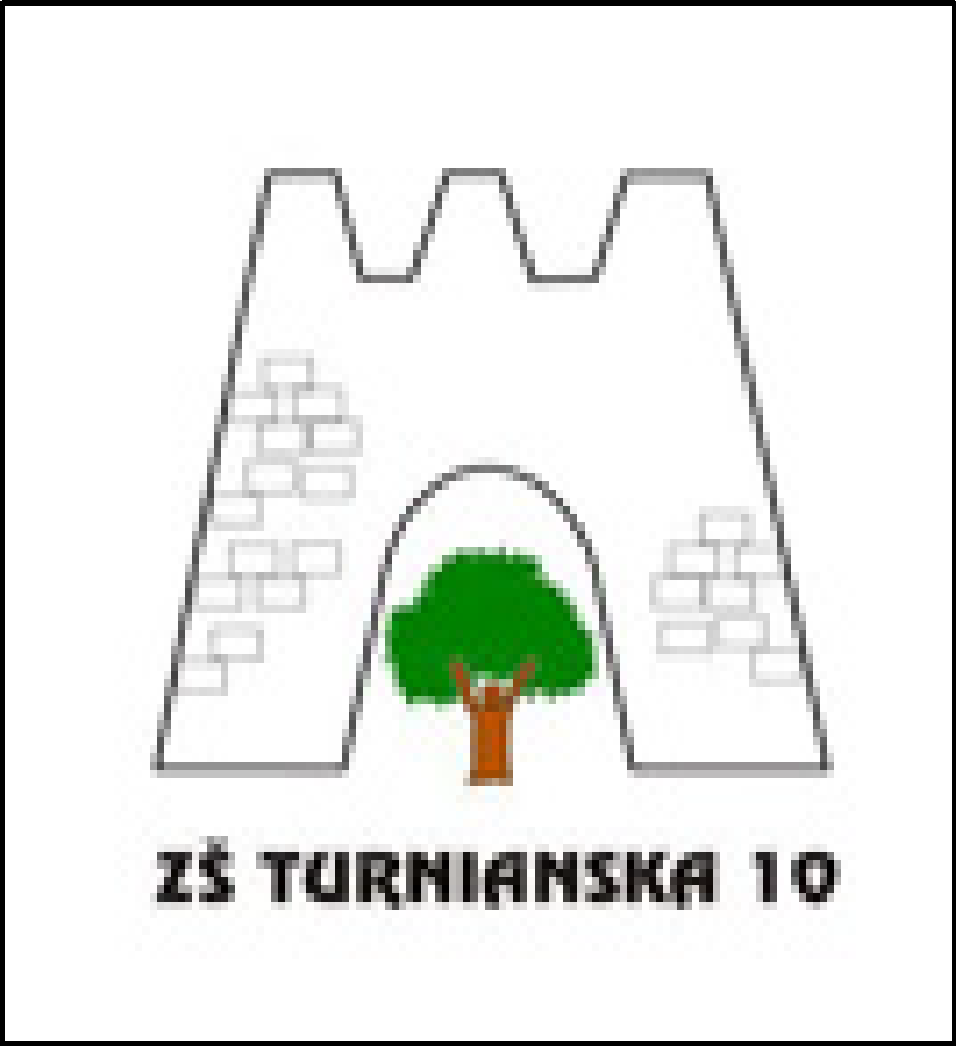 Školský vzdelávací programpre 1.stupeň ZŠ – ISCED 1a pre 2. stupeň ZŠ –ISCED 2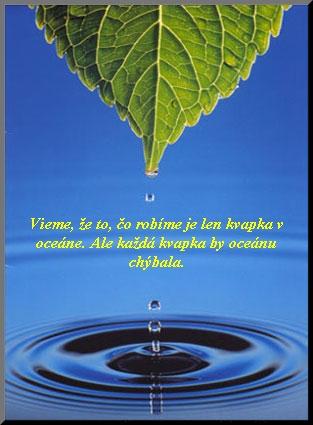 Inovovaný školský vzdelávací program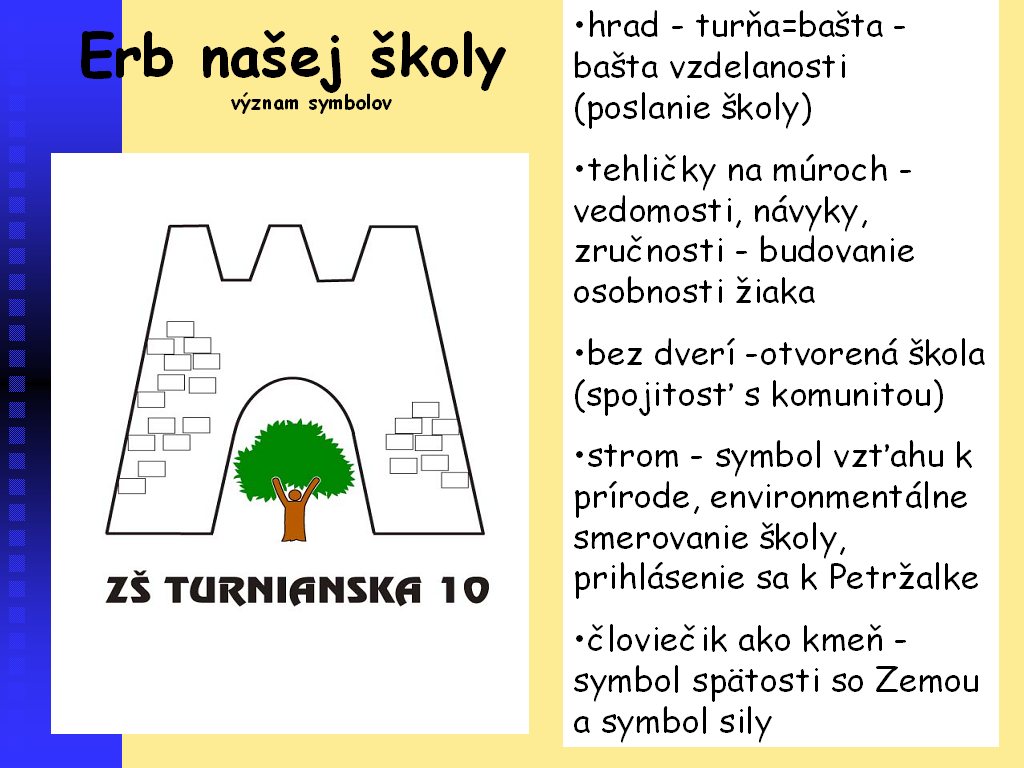 Spoločná časť pre ISCED 1 a ISCED 2Základná škola – 1. stupeň					Základná škola – 2. stupeňStupeň vzdelania ISCED 1					Stupeň vzdelania ISCED 2Dĺžka štúdia 4-ročná      					Dĺžka štúdia 5-ročnáVyučovací jazyk:  slovenskýŠtudijná forma: dennáDruh školy:  štátnaPredkladateľka : Mgr. Zlata Halahijová, riaditeľka školyNázov školy : Základná školaAdresa : Turnianska 10, 851 07 BratislavaIČO: 31771424Koordinátorka pre tvorbu ŠVP ISCED 1: Mgr. Žaneta Mordelová, Ing. Helena Fábryová Koordinátori pre tvorbu ŠVP ISCED 2: Mgr. Žaneta Mordelová, Ing. Helena FábryováZriaďovateľ: Mestská časť Bratislava -PetržalkaAdresa : Kutlíkova 17, 850 00 BratislavaKontakty :  mail:riaditel@zstuba.edu.sk                    tel : 0903 44 28 29Prerokované v Pedagogickej rade Prerokované v Rade školy Prerokované na OŠaŠ  MÚ MČ Bratislava-Petržalka:Platnosť dokumentu od: 2.9.2022                                                                                                                                                  Mgr. Zlata Halahijová,v.r.                                            podpis riaditeľkyOBSAHVšeobecná charakteristika školyVeľkosť  a umiestnenie školyZákladná škola je úplná, má deväť ročníkov. Člení sa na prvý a druhý stupeň. Na prvom stupni sú spravidla štyri paralelné triedy v prvom až štvrtom ročníku. Na druhom stupni sú dve až štyri triedy v piatom až deviatom ročníku. Školu navštevuje okolo 776 žiakov, z toho na prvom stupni okolo 432 žiakov. Zahraničných žiakov máme 25. V školskom klube sa vzdeláva okolo 403 žiakov. Škola je situovaná na sídlisku v mestskej časti Bratislava – Petržalka V. v peknom prostredí, neďaleko jazera Draždiak a okolitých lužných lesov. Významnými medzníkmi v jej vývoji bolo získanie právnej subjektivity 1.júna 1997 a  v septembri 2000  zlúčenie so ZŠ Žehrianska 9. Charakteristika žiakov V škole si plnia povinnú školskú dochádzku žiaci s trvalým bydliskom v jedenástom  školskom obvode – 
Antolská, Azúrová, Betliarska, Bzovícka, Humenské nám., Janíkovské role – ulice Fiľakovská, Sitnianska, Urpínska, Jantárová cesta (od Betliarskej po Panónsku), Jasovská, ulice Krásnohorská, Ľubovnianska, Turnianska, Vyšehradská (čísla 25-39), Žehrianska. Našu školu navštevujú aj niektoré deti z nového sídliska Slnečnice a z pohraničných obcí v Maďarsku, i z Čunova. Do tried základnej školy možno začleniť žiakov so špeciálnymi výchovno-vzdelávacími potrebami, ktorým sa venujú školské špeciálne pedagogičky. V druhom ročníku máme zriadenú špecializovanú triedu, v ktorej vyučujú školské špeciálne pedagogičky. Školu navštevujú i zahraniční žiaci, ktorým zabezpečujeme kurzy slovenského jazyka. Charakteristika pedagogického zboruPriemerný počet pedagogických zamestnancov sa pohybuje okolo 71. Z celkového počtu je 89% žien. Väčšina pedagogických pracovníkov spĺňa podmienky pedagogickej a odbornej spôsobilosti na vyučovanie v základnej škole a tretina z nich má dlhoročné pedagogické skúsenosti. V škole pracuje veľa začínajúcich učiteľov, ktorí absolvujú adaptačné vzdelávanie. Pre pedagógov sa zabezpečujú odborné školenia a semináre zamerané na IKT, inklúziu a prácu s deťmi so ŠVVP. Odborný pedagogicko – psychologický servis zabezpečujú kvalifikované školské špeciálne pedagogičky. Služby v oblasti výchovného poradenstva a profesijnej orientácii pre žiakov a rodičov poskytuje školský psychológ. Koordinátorka prevencie sociálno-patologických javov koordinuje preventívne aktivity školy. Realizáciu aktivít v oblasti environmentálnej výchovy a výchovy k manželstvu a rodičovstvu zabezpečujú príslušné koordinátorky. V najbližšom období sa zameriame na jazykové vzdelávanie, rozvíjanie čitateľskej gramotnosti a posilnenie komunikačných spôsobilostí, zvyšovanie počítačovej gramotnosti a využívanie modernej didaktickej techniky vo výchovno-vzdelávacom procese. Cieľom školy je naďalej prijímať aj nových zamestnancov bez praxe, aby im naši skúsení pedagógovia ešte pred odchodom na dôchodok mohli odovzdávať svoje skúsenosti a zručnosti ako uvádzajúci pedagógovia adaptačného vzdelávania. Škola sa snaží vytvárať podmienky pre stabilizáciu pedagógov (internátne ubytovanie), kariérny rast a pod. Organizácia prijímacieho konania            Škola neorganizuje prijímacie konanie. Do prvého ročníka boli zaradení žiaci na základe zápisu v zmysle príslušného zákona, vyhlášky a nariadenia. Do piateho ročníka sú zaradení všetci žiaci zo školského obvodu školy, ktorí úspešne absolvovali štvrtý ročník.            Žiakov z iných školských obvodov neprijímame vzhľadom na naplnenosť. Škola pravidelne monitoruje výchovno – vzdelávacie výsledky žiakov prostredníctvom riaditeľského testovania, Testovanie Núcem, T5, T9. Dlhodobé projektyProjekty, do ktorých sa zapájame, sú blízke životu a upozorňujú na problémy spoločnosti a celej našej planéty, rozširujú vedomostný obzor žiakov, rozvíjajú tvorivosť žiakov, podporujú samostatnosť a túžbu po sebarealizácii, pomáhajú  orientovať sa v dnešnom svete a vytvárať si správne postoje a názory. Škola sa v rokoch 2019 - 2022 zapojila do zahraničného projektu ERAZMUS. Jeho cieľom bolo kreatívne a inovačné trénovanie založené na digitálnych materiáloch a hrách. Išlo o nácvik zručností žiakov v oblastí výtvarnej, hudobnej, telesnej a jazykovej výchovy. Výsledky činnosti v projektoch prezentujeme na našej internetovej stránke, výstavami v priestoroch školy, pracovných stretnutiach, rade rodičov, v partnerských zahraničných školách. Škola získala v roku 2016/2017 titul „Škola roka 2016“ v rámci mestskej časti Bratislava-Petržalka za činnosť a dobré študijné výsledky žiakov. V školskom roku 2019/20 sme obhájili titul „Zelená škola” a získali sme zelenú vlajku.  Jazykové vzdelávanie   Naša škola je zapojená do podporného projektu, týkajúceho sa jazykového vzdelávania pedagógov, pod záštitou MČ Petržalka. Cieľom vzdelávania je rozšíriť jazykové znalosti vo viacerých jazykoch a rozšíriť kvalifikáciu pedagógov pre výučbu cudzieho jazyka. Akčný plán boja proti obezite 2015-2025           Do roku 2025 má škola rozpracovaný  Akčný plán boja proti obezite pre podmienky našej školy, ktorý zahŕňa aktivity a činnosti pre žiakov, učiteľov a rodičov s cieľom podporiť zdravý spôsob života a prevenciu proti obezite a iným nezdravým prejavom života. V rámci tohto projektu budú realizované športové aktivity, upravený jedálniček pre deti, zriadené záujmové útvary s tematikou zdravého stravovania i aplikačnou formou. Osobitá pozornosť bude venovaná úprave jedálneho lístka v školskej jedálni. Naďalej budú realizované  rozmanité športové aktivity nielen pre deti, ale aj pre učiteľov a rodičov vo vyučovacom i mimovyučovacom čase, napr.  Deň športu, Vianočný kapor, turnaj v streetballe,  floorballe, v plážovom volejbale, v minivolejbale. Národný projekt Pomáhajúce profesie v edukácií detí a žiakov     Cieľom projektu je implementácia princípov inkluzívneho vzdelávania v rámci regionálneho školstva. Projekt zabezpečuje podporu pedagogickým asistentom a inkluzívnym tímom v školách. Spolupráca so zahraničnými partnermi - Medzinárodné projekty 2019 - 2022Škola je zapojená do medzinárodných projektov Erasmus + KI. a Erasmus + KII. Oba projekty podporujú inklúziu, boli podané na jeseň 2018 s cieľom získavanie kompetencií, zručností a spôsobilostí pre prácu s deťmi so ŠVVP, ako aj výmenu medzinárodných skúseností, získavanie materiálov. Škola bude participovať na krátkodobých projektoch, do ktorých zapojíme i rodičov s cieľom zlepšenia podmienok edukácie.Spolupráca s rodičmi a inými subjektmiV spolupráci školy a rodiny za  veľmi dôležité považujeme a budeme ďalej rozvíjať a posilňovať: vzťah dieťa- rodič-učiteľotvorenosť školyzapojenie rodičov do procesov pomoci škole na ceste k modernizácii a skvalitneniu  edukácie žiakovRada rodičovV škole aktívne pracuje Rada rodičov,  jej predsedom je  p. Mária Mesárošová. Zasadnutia výboru rady rodičov budú spravidla pred triednymi aktívmi, resp. podľa potreby. Rada rodičov poskytuje  škole finančné príspevky na rozvoj moderných predovšetkým interaktívnych pomôcok i na  rozmanité podujatia a aktivity edukačného  zámeru (poplatky na predmetové olympiády a súťaže, oceňovanie úspešných žiakov na konci školského roka, finančný príspevok na akadémiu a pod.). Triedne aktívyTriedne aktívy sa budú konať päťkrát ročne, spravidla v období pred klasifikáciou. Sú nevyhnutným informačným kanálom pre objektivizáciu  faktorov, poskytujú priestor  pre hodnotenie výchovno – vzdelávacích výsledkoch a správaní žiakov, aktivitách i problémoch školy, projektoch, zameraní školy, kolektívu triedy a žiaka triedy a o aktuálnych informáciách pre daný školský rok a pod.OZ Lipka pri ZŠ Turnianska 10, BratislavaDňa 21.7. 2004 bolo na MV SR zaregistrované občianske združenie „Lipka“. Je dobrovoľné, nepolitické, záujmové občianske združenie rodičov, ktorých deti navštevujú ZŠ na Turnianskej ulici 10. Cieľom združenia je podporovať skvalitňovanie výchovno-vzdelávacieho procesu a podmienok preň, vrátane materiálno–technického zabezpečenia, vzájomná spolupráca, výmena informácií, pomoc pri riešení problémov, podpora reprezentácie školy v súťažiach a pod. Predsedom OZ Lipka  je p. Mária Mesárošová. Žiacky parlamentV škole pôsobí žiacky parlament, ktorého členovia organizujú pre žiakov školy zaujímavé akcie. Žiaci školy majú taktiež možnosť prostredníctvom členov žiackeho parlamentu predkladať návrhy a pripomienky k chodu školy.Centrum pedagogicko-psychologického poradenstva a prevencieNa dobrej úrovni je naša spolupráca s Centrom pedagogicko-psychologickej prevencie a poradenstva. Kontakt s týmto zariadením zabezpečujú školské špeciálne pedagogičky a školský psychológ. Špeciálne pedagogičky z CPPPaP sa zúčastňujú na zasadnutiach nášho podporného tímu, dávajú nám súhlas k zaradeniu žiakov do špeciálnych tried a kvalifikovane zabezpečujú vyšetrenia a konzultácie so žiakmi so špeciálnymi výchovno-vzdelávacími potrebami.BENI klub, Krúžky v škole, SportInstitute (plávanie), Nemo KlubKluby zabezpečujú našej škole aktivity športovej a umeleckej činnosti.Chránená dielňa ImpulzSpoločné podujatia pomáhajú našim deťom vcítiť sa a chápať potreby ľudí so špeciálnymi potrebami. Spolupráca s inými organizáciami a inštitúciami Vo výchovno – vzdelávacom procese spolupracujeme dlhodobo  s týmito organizáciami:OLO, a.s.Spoločnosť priateľov Zeme - aktivity, ktoré prispejú k zníženiu množstva odpadov a zlepšia informovanie žiakov a verejnosti o tomto problémeMetodicko – pedagogické centrum Bratislavského kraja v Bratislave – vzdelávanie učiteľovMiestna pobočka knižnice Petržalka  na Turnianskej ulici – návštevy knižníc v rámci výchovno- vzdelávacieho procesu a činnosti ŠKD, aktivity počas Dňa detskej knihy, Týždňa slovenských knižníc na podporu čitateľskej gramotnostiJazyková škola CLASS - bloková výučba anglického jazyka pre žiakov 1. stupňaSúkromná základná umelecká škola Strečnianska - štúdium v tanečnom a hudobnom odbore: hra na flaute, klavíri, gitare, husliach a spev v priestoroch našej školyPdF UK, FF UKKultúrne zariadenia Petržalky - kultúrna výchova pre žiakov školy CPPPaP - poskytujú našej škole poradenstvo, prevenciu, diagnostiku pre žiakov a adaptačné vzdelávanie pre školského psychológaOddelenie PZ  Petržalka – juh  - preventívne programy pre žiakov 1. - 9. ročníkaPedagogická prax - v priebehu školského roka  tradične umožníme  vykonať prax študentom špeciálnej pedagogiky a študentom primárneho vzdelávania  PdF UK.Priestorové a materiálno–technické podmienky školy Naša škola je v celodennej prevádzke, má 7 pavilónov, v ktorých sa nachádza 35 kmeňových učební, 10 odborných učební: tri na jazykové vyučovanie, odborná učebňa pre biológiu a geografiu, pre etiku a náboženstvo, pre hudobnú výchovu, multimediálna učebňa, dve učebne informatiky, učebňa chémie a fyziky, dve telocvične, bazén, 16 odborných kabinetov, dve miestnosti pre činnosť špeciálneho pedagóga s deťmi so ŠVVP, dve miestnosti pre asistentov a jednu miestnosť pre školského psychológa. Škola má zónu pre kreatívne a záujmové činnosti, priestor so zrkadlami pre tanečné a baletné činnosti, čitateľský kútik, detský kútik, kútik dopravnej výchovy. V budove školy je pobočka Miestnej knižnice Petržalka.  Škola je vybavená kamerovým systémom a internetovým pripojením v každej učebni a v každom kabinete.            Vestibul školy  využívame na prehliadky kreatívnej činnosti žiakov: vystúpenia žiakov, výstavy, tvorivé dielne a skupinové podujatia pre deti i rodičov, pre výchovné koncerty, detské divadielko a iné príležitostné akcie. Učitelia majú k dispozícii zborovňu, komunikačnú miestnosť. Kabinetné zbierky sú dostatočné rozsahom, ale zastaralé, preto ich v rámci možností  a v spolupráci so sponzormi postupne v rámci finančných možností obnovujeme. Telocvičné náradie je pravidelne udržiavané a revidované, hrazda, kladina a kruhy sú nefunkčné. Malá aj veľká telocvičňa prešli kompletnou rekonštrukciou, máme novú podlahu aj obloženie. Máme zriadené učebne pre krúžkovú a kreatívnu činnosť ŠKD.Školské ihrisko je v nevyhovujúcom stave, potrebuje  investície  na revitalizáciu, predovšetkým atletická dráha, podali sme niekoľko projektov na zrenovovanie časti  ihrísk  a v súčasnosti využívame dve pieskové volejbalové ihriská, ktoré významne obohacujú naše športové aktivity.Súčasťou budovy je  bazén, preto realizujeme v súlade so schválenou koncepciou školy 1 hod. plávania týždenne v každom ročníku v rámci  vzdelávacej oblasti Zdravie a pohyb. Vyučovanie je zamerané na získanie zručnosti z jednotlivých plaveckých spôsobov a na posilnenie športových návykov a zdravého životného štýlu ako aj posilnenie zdravotného stavu žiakov. Stav bazéna vrátane hygienických častí je po rekonštrukcií. Postupne sa inovujú časti traktu bazéna.             Škola poskytuje stravovanie v školskej jedálni pre deti i zamestnancov. Obedy sú pripravované pre deti i dospelých. Pitný režim je zabezpečený prístupom k pitnej vode v každej miestnosti. Školská kuchyňa je zapojená do viacerých projektov o zdravej výžive. Zdravé jedlá sa pravidelne obmieňajú. Jedálny lístok je pestrý a bohatý na vitamíny a zdravé potraviny. Škola plánuje realizovať nové doskočisko i ďalšie odborné učebne, realizovala priestor pre bicykle, šatne v bazéne. Oprava a rekonštrukcia asfaltovej plochy pred školou a v jej okolí. Škola ako životný priestor V škole sa žiaci pravidelne starajú o kvety v škole, zeleň v areáli školy, bylinkovú záhradu, pripravujú aktuálne nástenky najmä s tematikou životného prostredia a zdravého životného štýlu. Zapájajú sa aj do aktivít čistenia a ochrany prírody okolo Draždiaku a Chorvátskeho ramena.. Žiaci so svojimi triednymi učiteľmi vykonávajú i brigádnicke činnosti pri čistení areálu školy.Škola je vyzdobená žiackymi výtvarnými prácami vysokej estetickej úrovne, ktoré sú pravidelne dopĺňané a obmieňané. V škole sú umiestňované panely s projektami žiakov a panely s názornými pomôckami a panely s relevantnými informáciami.K zlepšovaniu kontaktu medzi žiakmi a zamestnancami prispieva práca žiackeho parlamentu, ako aj preventívne a intervenčné aktivity školských špeciálnych pedagogičiek, školskej psychologičky a koordinátorky prevencií.  V areáli školy máme zriadenú aj environmentálnu učebňu v prírode.Vzhľadom k tomu, že škola už funguje vyše 35 rokov, väčšina priestorov by potrebovala rozsiahle opravy (toalety), či výmenu  z hľadiska opotrebovania i  šetrenia  energiou, vodou, teplom. Potrebné financie sa snažíme zabezpečiť aj formou projektov. Veľa revitalizačných činností realizujeme svojpomocne za pomoci aktivačných pracovníkov, niektorých rodičov a aj starších žiakov.Škola ako informačný kanálNaša škola je pripojená na internet v každej učebni, kabinete a kancelárii, škola je vybavená  kamerovým systémom, školským rozhlasom. Škola má  dataprojektory, notebooky, 2 učebne s PC, PC je v každej učebni a v každom kabinete. Prostredníctvom AsC agendy a webovej stránky školy – podáva informácie výhradne rodičom o rozvrhu, dennom aktuálnom suplovaní, známkach, poznámkach, úlohách a organizačných zmenách, ako aj podujatiach školy. Vytvorili sme podmienky pre zmeny v oblasti výdaja obedov, zavedením čipového systému. Škola zvyšuje bezpečnosť žiakov pomocou elektronického dochádzkového systému žiakov. Pomocou webovej stránky informujeme širokú verejnosť aj rodičov o aktuálnom dianí v škole, nevynímajúc ani zásadné informačné materiály s fotodokumentáciou. Rodičia hodnotia výrazný posun v informovanosti našej školy v poslednom období, s poskytovanými službami sú veľmi spokojní. Škola používa elektronickú triednu knihu. Podmienky na zaistenie bezpečnosti a ochrany zdravia pri výchove a vzdelávaníŠkola pravidelne vykonáva zákonom stanovené revízie a podrobuje sa požiarnym, hygienickým a iným kontrolám. Žiaci sú na začiatku školského roka preukázateľne oboznámení so zásadami BOZP a PO a školským poriadkom. Školský poriadok je prístupný na www stránke, rodičia sú s ním oboznámení na prvom triednom aktíve. V škole trváme na dodržiavaní školského poriadku v záujme znižovania rizík úrazov. Škola riadne vedie agendu úrazov. Zamestnanci sú pravidelne preškoľovaní. Túto agendu vykonáva bezpečnostný technik školy . Väčšina žiakov dochádza pešo, prístup do školy je vzhľadom na jej vnútroblokové umiestnenie bezpečný. V okolí školy sú vyznačené dopravné značenia pre zákaz vjazdu motorových vozidiel.Charakteristika školského vzdelávacieho programuPri tvorbe cieľov sme vychádzali zo stanovených východísk koncepcie rozvoja školy:vyhodnotenia splnených úloh Koncepcie rozvoja ZŠ Turnianska 10 pre roky 2018 - 2023. Úlohy stanovené v dokumente sa podarilo nielen zrealizovať, ale i rozšíriť o ďalšie, ktoré boli pre moderný proces edukácie potrebné vykonať.rešpektovania zmien a potrieb školy: nárast počtu žiakov  nielen na vyučovaní, ale i v školskom klube, nárast stravníkov v školskej jedálni  za obdobie posledných 5 rokov a s tým súvisiace  potreby  a podmienky materiálne, technické, personálne, priestorové a organizačné. rešpektovania tradícií a dlhodobého zamerania školy na Zelenú školu, školu s vyučovaním plávania i dotáciou disponibilných hodín pre anglický jazyk.napĺňania  potrieb detí (rešpektovania špecifických výchovno-vzdelávacích  potrieb žiakov), rodičov, spoločnosti. výsledkov autoevalvačného procesu ako autoregulačného mechanizmu   vlastnej pedagogickej práce školy.zabezpečovať realizáciu  výchovno-vzdelávacieho  programu školy tak, aby sa v škole vytvárali podmienky, ktoré umožnia každému žiakovi úspešne zvládnuť vzdelávanie poskytované základnou školou. dbať, aby sa výchovno-vzdelávacia činnosť uskutočňovala v súlade s platnou legislatívou, platnými učebnými osnovami, vzdelávacími programami a učebnými plánmi a internými koncepciami využívať nástroje kontrolnej činnosti, pozitívneho prístupu i dôslednosti.zabezpečiť vhodné podmienky pre participáciu metodických orgánov na procesoch riadenia školy, realizovať pravidelné pracovné a gremiálne porady, výchovné komisie.zabezpečovať aj hromadné vzdelávanie pedagogických pracovníkov v rámci plánu vzdelávania  nadväzujúc na už realizované programy vzdelávania. veľkú pozornosť  venovať výberu relevantných učebníc, obnove  učebných pomôcok a využívaniu didaktickej techniky.vo výchovno-vzdelávacom procese sa orientovať na tvorivo-humanistickú výchovu, uprednostňovať nedirektívne vedenie vyučovacích hodín, uplatňovať pozitívnu motiváciu, zvýšiť názornosť vyučovania podporiť aplikáciu rôznorodých metód  (aktivačné, motivačné a metódy zamerané na rozvoj kreativity), foriem a postupov.podporovať vytváranie priaznivej sociálnej klímy v triednych kolektívoch, na zlepšovaní vzájomných vzťahov medzi žiakmi a učiteľmi, medzi žiakmi navzájom.podporiť uplatňovanie primeraných diagnostických nástrojov evalvácie detí a žiakov pri posudzovaní ich napredovania, pri prevencii ich zlyhávania, pri identifikácii špecifikovania ich učenia sa, angažovania sa a výchovno-vzdelávacích potrieb, pri hodnotení účinnosti vyučovania učiteľom.Ciele výchovy a vzdelávania, zameranie školyV koncepčnom zámere školy je jednoznačná orientácia na holistickú environmentálnu výchovu. V každom predmete je priestor na uplatnenie zásad zdravého životného štýlu a ochrany životného prostredia. Naše ciele sú dlhodobé, orientované nielen na vedomosti, ale aj na výchovu, postoje, na formovanie  komplexnej osobnosti.Okrem toho sa  orientujeme na medzipredmetové spojenia v rámci všetkých našich projektov. Každá učiteľka má v tematických výchovno-vzdelávacích plánoch vyčlenenú časovú dotáciu na projektovú prácu. Žiaci získavajú okrem teoretických vedomostí praktické zručnosti a vedieme ich k získaniu komunikačnej spôsobilosti. Na projektoch sa učia spolupracovať. Dobré možnosti na športovanie na našej škole umožňujú žiakom zmysluplne vyplniť voľný čas a fixovať vhodné návyky. Naše ciele stanovené v schválenej koncepcii rozvoja školy sú:Trvalá orientácia školy na environmentálne aktivity, jazykové vzdelávanieRekonštrukcia budovy InformatizáciaŠportové aktivity-časová dotácia vo vzdelávacej oblasti Zdravie a pohyb: vyučovanie plávania v 1. až  8. ročníku Posilnenie vyučovania matematikyČiastkové úlohy sú podrobne rozpísané v koncepcii a jednotlivé aktivity v týždenných plánoch práce školy.Plnením týchto cieľov škola umožní žiakom získať dostatočné všeobecné vedomosti a zručnosti vo všetkých všeobecnovzdelávacích predmetoch s dôrazom na trvalú orientáciu  školy na ekologické a environmentálne aktivity, podporu zdravého a tvorivého životného štýlu, zvyšovanie pohybovej zdatnosti, plaveckej gramotnosti a podporu športu, predovšetkým loptových hier a športu na pieskových ihriskách. Zvyšovanie gramotnosti v oblasti IKT škola zabezpečí aplikáciou IKT do jednotlivých vyučovacích predmetov. Výchovno-vzdelávaciu činnosť smerujeme k príprave žiaka schopného kriticky a tvorivo myslieť a riešiť problémy, rozhľadeného, komunikatívneho, schopného kooperovať a pracovať v tíme so záujmom o celoživotné vzdelávanie. So zreteľom na možnosti školy, s ohľadom na schopnosti jednotlivých žiakov škola zabezpečí výučbu  žiakov v anglickom a nemeckom jazyku. Naším cieľom  je žiakov vychovávať v duchu humanistických princípov, porozumenia a tolerancie. Škola dá šancu každému žiakovi, aby sa rozvíjal podľa svojich schopností. Zabezpečíme  podmienky na vzdelávanie žiakov so špeciálnymi výchovno-vzdelávacími potrebami tak, aby mali rovnocenný prístup vo vzdelávaní. Ďalšie ciele: posilniť motiváciu, profesijný a odborný rast učiteľov, skvalitniť spoluprácu s rodičmi a inými školami, podporovať záujmy, osobnosť každého žiaka, zabezpečiť mimoškolskú činnosť.SWOT analýzaRozborom SWOT analýzy sme dospeli k záveru, že environmentálna orientácia je našou konkurenčnou výhodou. Okrem toho podporíme viac šport, ako prevenciu proti chorobám, sociálno-patologických javov a ako súčasť životného štýlu moderného človeka a takisto výučbu cudzieho jazyka ako nevyhnutnú potrebu moderného človeka.Profil absolventa
Naším cieľom je taký absolvent, ktorý okrem vedomostí poskytovaných v programoch ISCED 1 a ISCED 2  (ktoré si osvojil v rámci svojich možností), má pozitívny vzťah k prírode, k svojmu bezprostrednému okoliu, ku komunite, v ktorej žije. Správa sa uvedomele ekologicky – vie, prečo treba šetriť energiu, prečo treba triediť odpad, prečo treba chrániť prírodu a aj tak koná. Zároveň je počítačovo gramotný, ovláda aspoň jeden cudzí jazyk (absolvent ISCED 1 základy jazyka), vie samostatne predniesť  a obhájiť svoje názory, vie argumentovať, aj prijať kritiku. Snažíme sa vychovať žiakov tolerantných  k iným názorom.2.3.1. Stupeň vzdelania ISCED 1Hlavné ciele primárneho vzdelávaniaumožniť žiakom rozvoj vlastných schopnostíosvojenie si základných poznatkov z jednotlivých predmetovrozvíjať u žiakov schopnosť učiť sa, dorozumievať sa, tvorivo a kriticky myslieťrozvíjať ich sociálnu citlivosť, tolerantnosť a úctu k učiteľom, rodičom a širokému okoliuakceptovanie kultúrnych a duševných hodnôtnaučiť žiakov zodpovedať za svoje zdravie a vedieť si ho aktívne chrániťCharakteristika absolventaAbsolvent programu primárneho vzdelávania má osvojené (aj vlastným podielom) základy čitateľskej, pisateľskej, matematickej, prírodovedeckej, kultúrnej a mediálnej gramotnosti. Nadobudol základy pre osvojenie účinných techník (celoživotného) učenia sa a pre rozvíjanie spôsobilosti. Získal predpoklady pre to, aby si vážil sám seba, i druhých ľudí, aby dokázal ústretovo komunikovať a spolupracovať. Má osvojené základy používania štátneho a cudzieho jazyka.V oblasti komunikácie a jazykových schopnostíabsolvent I. stupňa dokáže adekvátne komunikovať s prihliadnutím na danú situáciu. Naučí sa vyjadrovať kultivovane, výstižne vyjadrovať svoje myšlienky slovom aj písmom. Taktiež sa učí vyjadrovať verbálne, ale aj neverbálne. Vie sa sústrediť a počúvať hovorené slovo, vie primerane pohotovo reagovať v komunikácii. Vie vysloviť svoj názor, ale aj prijímať názory iných ľudí. Rozumie primerane náročnému textu, vie postrehnúť a vyhľadať hlavnú myšlienku, čo je jednou zo základných podmienok schopnosti učiť sa. Na konci 4. ročníka vie komunikovať v anglickom jazyku veku primeranej úrovni po stránke obsahovej, lexikálnej Sociálne komunikačné kompetencievyjadruje sa v súvisle a výstižne písomnou aj ústnou formou v materinskom, štátnom jazyku dokáže určitý čas pozorne načúvať, reagovať, používať vhodné argumenty a vyjadriť vlastný názor,uplatňuje ústretovú komunikácii pre vytváranie dobrých vzťahov s učiteľmi, spolužiakmi, rodičmi a s ostatnými ľuďmi, s ktorými prichádza do kontaktu,na základnej úrovni využíva technické prostriedky medziosobnej komunikácie,rozumie rôznym typom doposiaľ používaných textov a bežne používaným prejavom neverbálnej komunikácie a je schopný na ne adekvátne reagovať, rozumie významu rešpektovania kultúrnej rozmanitosti,v cudzích jazykoch je schopný na úrovni A1 porozumieť hovorenému textu, uplatniť sa v osobnej konverzácii, ako aj tvoriť texty, ktoré sa týkajú bežných životných situácií.Kompetencie v oblasti informačných a komunikačných technológiívie používať vybrané informačné a komunikačné technológie pri vyučovaní a učení sa, dokáže adekvátne veku vyhľadávať informácie na internete, vie používať vyučovacie programy,ovláda základy potrebných počítačových aplikácií, dokáže adekvátne veku komunikovať prostredníctvom elektronických médií,vie, aký je rozdiel medzi reálnym a virtuálnym svetom, získal základy kritického myslenia pri práci s informáciami,vie, že existujú riziká spojené s využívaním informačných komunikačných technológií a internetu.Kompetencie v oblasti matematického a prírodovedného mysleniapoužíva základné matematické myslenie na riešenie rozličných praktických problémov v každodenných situáciách a je schopný používať matematické modely logického a priestorového myslenia a prezentácie,vie aplikovať osvojené prírodovedné a spoločenskovedné poznatky vo svojej činnosti, v starostlivosti o seba a druhých,je schopný ďalej rozvíjať schopnosť objavovať, pýtať sa a hľadať odpovede smerujúce k systematizácii poznatkov.Kompetencie v oblasti učenia sa učiť sa má osvojené základy schopnosti sebareflexie pri poznávaní vlastných myšlienkových postupov,uplatňuje základy rôznych techník učenia sa a osvojovania si poznatkov,uvedomuje si význam vytrvalosti a iniciatívy pre vlastný pokrok,vyberá a hodnotí nadobudnuté informácie, spracováva ich a využíva v učení a v iných činnostiach.Kompetencie v oblasti riešenia problémovvníma sleduje problémové situácie v škole a v blízkom okolí, primerane svojej úrovni navrhuje riešenia podľa svojich vedomostí a skúseností z danej oblasti,pri riešení problémov hľadá a využíva rôzne informácie, skúša mnohé možnosti riešenia problému, overuje správnosť riešenia a osvedčené postupy aplikuje pri podobných alebo nových problémoch.Kompetencie v oblasti osobných, sociálnych a občianskych kompetenciíuvedomuje si svoje potreby a tvorivo využíva svoje možnosti,disponuje základmi pre smerovanie k pozitívnemu sebaobrazu a sebadôvere, váži si sám seba aj druhých ľudí,vie odhadnúť svoje silné a slabé stránky a svoje rozvojové možnosti,uvedomuje si svoje práva a povinnosti, rešpektuje práva iných,vie primerane svojmu veku odhadnúť dôsledky svojich rozhodnutí a skutkov,uvedomuje si význam ochrany vlastného zdravia a jeho súvislosť s vhodným a aktívnym trávením voľného času,má osvojené základy pre efektívnu spoluprácu v skupine,je schopný prijímať nové nápady alebo sám prichádza s novými nápadmi pri spoločnej práci,uvedomuje si význam pozitívnej sociálno-emočnej klímy v triede a svojim konaním prispieva k dobrým medziľudským vzťahom.Kompetencie v oblasti vnímania a chápania kultúry a vyjadrovania sa nástrojmi kul- túrydokáže sa vyjadrovať na úrovni základnej kultúrnej gramotnosti pomocou umeleckých a ďalších vyjadrovacích prostriedkov,vie pomenovať druhy umenia a ich hlavné nástroje a vyjadrovacie prostriedky, uvedomuje si význam umenia a kultúrnej komunikácie vo vlastnom živote,rešpektuje štýl iných ľudí a adekvátne veku je schopný vyjadriť vlastný názov a vkusový postoj,pozná bežné pravidlá spoločenského kontaktu, správa sa kultúrne, adekvátne situáciám, okolnostiam,ovláda základné pravidlá, zvyky a normy, ktoré súvisia s úpravou zovňajšku človeka,má osvojené základy pre empatické a tolerantné vnímanie prejavov iných kultúr,rešpektuje a cení si kultúrno-historické dedičstvo a ľudové tradície.2.3.2 Stupeň vzdelania ISCED 2Hlavné ciele nižšieho stredného vzdelávaniazískať pozitívny vzťah k učeniu sa,osvojiť si efektívne stratégie učenia sa,nadobúdať primerané základné vedomosti a znalosti z jednotlivých predmetov,nadobudnúť primeranú úroveň komunikačných spôsobilostí,získať pozitívny vzťah k národnej kultúre,získať a osvojiť si pozitívny vzťah k športu a taktiež k svojmu zdraviu.Charakteristiky absolventaAbsolvent 2. stupňa získa ucelený súbor vedomostí a znalostí, praktických zručností, sociálnych postojov a hodnôt, ktoré mu umožnia poznávať, účinne konať, hodnotiť, dorozumievať sa a porozumieť si, začleniť sa do spoločenských vzťahov a osobnostne sa rozvíjať. Nadobudnuté spôsobilosti mu umožnia úspešne vykonať prijímacie pohovory a pokračovať v ďalšom štúdiu na strednej škole.Absolvent nižšieho stredného vzdelávania disponuje kompetenciami vychádzajúcimi zo vzdelávacích štandardov vyučovacích predmetov a špecifických cieľov prierezových tém na tomto stupni vzdelávania.Kompetencie v oblasti komunikačných schopnostídokáže využívať všetky dostupné formy komunikácie pri spracovaní a vyjadrovaní informácií rôzneho typu, má adekvátny ústny a písomný prejav zodpovedajúci situácií a účelu komunikácie, efektívne využíva dostupné informačno-komunikačné technológie,vie prezentovať sám seba a výsledky svojej práce na verejnosti, dokáže primerane komunikovať v materinskom jazyku, v anglickom jazyku dokáže komunikovať na úrovni A2 a v nemeckom jazyku na úrovni A1 (ak si žiak vyberie variant s nemeckým jazykom)chápe význam a uplatňuje formy takých komunikačných spôsobilostí, ktoré sú základom efektívnej spolupráce založenej na vzájomnom rešpektovaní práv a povinností.Kompetencie v oblasti matematického myslenia a poznávania vedy a technikypoužíva matematické myslenie na riešenie praktických problémov v každodenných situáciách,používa matematické modely logického a priestorového myslenia a prezentácie (vzorce, modely, štatistika, diagramy, grafy, tabuľky),používa základy prírodovednej gramotnosti, ktorá mu umožní robiť vedecky podložené úsudky.Kompetencie v oblasti informačných a komunikačných technológiímá osvojené základné zručnosti v oblasti IKT ako predpoklad ďalšieho rozvoja,používa základné postupy pri práci s textom a jednoduchou prezentácioudokáže vytvoriť jednoduché tabuľky a grafy a pracovať v jednoduchom grafickom prostredí,je schopný nahrávať a prehrávať zvuky a videá, dokáže využívať IKT pri vzdelávaní.Kompetencie k celoživotnému učeniu sauvedomuje si potrebu svojho autonómneho učenia sa ako prostriedku sebarealizácie a osobného rozvoja,dokáže reflektovať proces vlastného učenia sa a myslenia pri získavaní a spracovávaní nových poznatkov a informácií a uplatňuje rôzne stratégie učenia sa,dokáže kriticky zhodnotiť informácie a ich zdroj, tvorivo ich spracovať a prakticky využívať,kriticky hodnotí svoj pokrok, prijíma spätnú väzbu a uvedomuje si svoje ďalšie rozvojové možnosti.Kompetencie riešiť problémyuplatňuje pri riešení problémov metódy založené na analyticko-kritickom a tvorivom myslení,je otvorený (pri riešení problémov) získavaniu a využívaniu rôznych aj inovatívnych postupov, formuluje argumenty a dôkazy na obhájenie svojich výsledkov,dokáže spoznávať pri jednotlivých riešeniach ich klady i zápory a uvedomuje si aj potrebu zvažovať úrovne ich rizika,má predpoklady na konštruktívne a kooperatívne riešenie konfliktov.Občianske kompetencieuvedomuje si základné humanistické hodnoty, zmysel národného kultúrneho dedičstva, uplatňuje a ochraňuje princípy demokracie,vyvážene chápe svoje osobné záujmy v spojení so záujmami širšej skupiny,uvedomuje si svoje práva v kontexte so zodpovedným prístupom k svojim povinnostiam, prispieva k naplneniu práv iných,je otvorený kultúrnej a etnickej rôznorodosti,má predpoklady zainteresovane sledovať a posudzovať udalosti a vývoj verejného života a zaujímať k nim stanoviská, aktívne podporuje udržateľnosť kvality životného prostredia.Sociálne a personálne kompetenciedokáže na primeranej úrovni reflektovať vlastnú identitu a budovať si vlastnú samostatnosť,vie si svoje ciele a priority stanoviť v súlade so svojimi reálnymi schopnosťami, záujmami, potrebami,osvojil si základné postupy efektívnej spolupráce v skupine – uvedomuje si svoju zodpovednosť v tíme, kde dokáže tvorivo prispievať k dosahovaniu spoločných cieľov,dokáže odhadnúť a korigovať dôsledky vlastného správania a konania a uplatňovať sociálne prospešné zmeny v medziosobnostných vzťahoch.Pracovné kompetenciedokáže si stanoviť ciele s ohľadom na svoje profesijné záujmy, kriticky hodnotí svoje výsledky a aktívne pristupuje k uskutočneniu svojich cieľov,je flexibilný a schopný prijať a zvládať inovatívne zmenychápe princípy podnikania a zvažuje svoje predpoklady pri jeho budúcom plánovaní, dokáže získať a využiť informácie o vzdelávacích a pracovných príležitostiach.Kompetencie smerujúce k iniciatívnosti a podnikavostidokáže inovovať zaužívané postupy pri riešení úloh, plánovať a riadiť nové projekty so zámerom dosiahnuť ciele, a to nielen v práci, ale aj v každodennom živote,chápe základné princípy podnikania a zvažuje svoje predpoklady pri jeho budúcom plánovaní.Kompetencia vnímať a chápať kultúru a vyjadrovať sa nástrojmi kultúrydokáže sa vyjadrovať na vyššom stupni umeleckej gramotnosti pomocou vyjadrovacích prostriedkov výtvarného a hudobného umenia,dokáže sa orientovať v umeleckých druhoch a štýloch a používať ich hlavné vyjadrovacie prostriedky,uvedomuje si význam umenia a kultúrnej komunikácie,cení si a rešpektuje umenie a kultúrne historické tradíciepozná pravidlá spoločenského kontaktu (etiketu)správa sa kultivovane, primerane okolnostiam a situáciám, je tolerantný a empatický k prejavom iných kultúr.Pedagogické stratégie            Podstatnou oblasťou je na našej škole environmentálna výchova a vzdelanie, športové a pohybové aktivity a výučba anglického jazyka. Významným progresom v procese dosahovania zlepšenia študijných výsledkov je, že sme sa zapojili do projektu autoevalvácie a výsledky z komparácie v rámci tohto procesu sme zakomponovali ako prijaté opatrenia pre edukáciu v oblasti matematiky a slovenského jazyka a literatúry na najbližšie obdobie. V primárnom aj nižšom strednom vzdelávaní bude naším cieľom rozvíjať u žiakov tvorivé myslenie a samostatnosť, ale taktiež aktivitu a rozvoj individuálnych schopností. Budeme sa snažiť rozvíjať u žiakov kladný vzťah k učeniu ich motivovaním, pestrými formami výučby, v ktorej vo veľkej miere budeme využívať didaktickú techniku, veľké množstvo názorných pomôcok a samozrejme informačnú techniku. U žiakov piateho ročníka sa práca s informačnou technikou stala samozrejmosťou. Metódami na zvýšenie motivácie žiakov k učeniu budú besedy na rôzne, pre žiakov zaujímavé témy, ako napr. predčasný sexuálny život, zdravý životný štýl, či ochrana prírody. K tomu budeme využívať aj rozhlasové okienka a ďalšie školské akcie. Pri prevencii drogových závislostí sa zameriame aj na iné aktivity ako besedy s policajtmi, či odborníkmi v tejto oblasti. Dôležitým odporúčaním do nového školského roka je pre nás potreba orientácie na pozitívne hodnotenie žiakov a zvýšenie vnútornej motivácie žiakov. Veľkú pozornosť zameriame na organizovanie preventívnych programov proti šikane a kyberšikane s pracovníkmi policajného zboru. 2.5.  	Zabezpečenie výchovy a vzdelávania pre žiakov so ŠVVP        	Naša základná škola vzdeláva aj žiakov so špeciálnymi výchovno-vzdelávacími potrebami (ŠVVP) v rozsahu a kvalite zodpovedajúcej individuálnym potrebám a možnostiam žiaka.        	Pri práci uplatňujeme inkluzívny prístup vo vzdelávaní, aby každé dieťa bolo vnímané ako jedinečné a necítilo sa segregované, aby bol zabezpečený jeho harmonický rozvoj.  Chceme tak zabezpečiť rovnocenný prístup k vzdelávaniu pre všetkých žiakov, primeraný rozvoj ich schopností, dosiahnutie primeraného stupňa vzdelania a ich primeraného začlenenia do spoločnosti.        	V škole pracujú školskí špeciálni pedagógovia, školský psychológ a tiež kariérový poradca. Sú to odborníci, ktorí spolupracujú so zariadením výchovného poradenstva a prevencie (CPaP). Ďalej v škole pôsobí tím pedagogických asistentov. Školskí špeciálni pedagógovia našej školy a tiež školský psychológ vykonávajú depistáž v 1. ročníkoch, resp. pri zápise žiakov do 1. ročníka. Počas zápisu žiakov poskytujú poradenstvo rodičom detí, u ktorých sa prejavujú ťažkosti vyplývajúce z nedosiahnutia potrebnej školskej pripravenosti, odporúčajú vhodný postup. Zároveň je možné už pri zápise uskutočniť včasnú orientačnú špeciálno-pedagogickú a psychologickú diagnostiku detí so ŠVVP, aby mohla škola po prijatí žiaka na základné vzdelávanie ponúknuť včas odbornú pomoc a podporu deťom, ale aj pedagógom a rodičom.        	Pre efektívne vzdelávanie žiakov so ŠVVP škola zabezpečuje a poskytuje:a) Odborný prístup vo vzdelávaní        	Školský podporný tím vypracuje žiakovi individuálny vzdelávací program (IVP) vychádzajúci z odporúčaní zariadenia poradenstva a prevencie. Je to dokument, ktorého účelom je plánovanie vzdelávania individuálne integrovaných žiakov so ŠVVP. Učitelia jednotlivých predmetov postupujú podľa vypracovaného programu, resp. flexibilne v úzkej každodennej spolupráci so školskými špeciálnymi pedagógmi. Pri práci s integrovanými žiakmi uprednostňujeme individuálny prístup, aplikujeme alternatívne formy overovania vedomostí, volíme špecifický postup v hodnotení výchovno-vzdelávacích výsledkov, používame špecifické metódy a formy vyučovania, úzko spolupracujeme s rodičmi.        	Žiaci môžu mať zabezpečenú špeciálno-pedagogickú starostlivosť v priestoroch školy so školským špeciálnym pedagógom v pravidelných týždenných intervaloch individuálnou, prípadne skupinovou formou. Skupinovú formu je možné realizovať aj priamo na vyučovacej hodine. Zdravotne znevýhodneným žiakom školskí špeciálni pedagógovia / školský psychológ poskytujú podľa potreby aj vyučovanie špecifického predmetu. V prípade zaradenia špecifického predmetu do individuálneho vzdelávacieho programu žiaci so špecifickou poruchou učenia absolvujú predmetŽiaci vzdelávaní podľa IVP majú vo vzdelávaní tieto úpravy:Vo všetkých predmetoch:-        neporovnávanie výsledkov s intaktnými žiakmi,-        poskytnutie dostatočného času na vypracovanie úloh,-        overenie porozumenia zadaní úloh vyučujúcim,-        miesto v triede pod dohľadom vyučujúceho,-      písanie kvartálnych prác predmetov slovenský jazyk a literatúra a matematika (iné podľa IVP žiaka) u školského špeciálneho pedagóga, resp. v prítomnosti pedagogického asistenta mimo priestoru triedy, v prostredí kde sa môžu lepšie sústrediť na prácu,-      poskytnúť dostatok času, dať priestor na ústnu odpoveď ako doplnenie písomnej odpovede, preferovanie tej formy preverovania vedomostí, ktorá žiakovi viac vyhovuje vzhľadom k ťažkostiam,-      vopred pripravenú písomnú prácu graficky spracovanú prehľadným spôsobom so zvýraznením kľúčových slov v zadaniach úloh s použitím tlačového fontu min.14 a tak, aby žiak nemusel prepisovať zadania úloh,-    umožniť používanie kompenzačných pomôcok – tabuľky, prehľady, vzorce, tabuľky premeny jednotiek, násobilky, gramatické tabuľky a kalkulačky (nie v mobile) resp. iné podľa IVP žiaka,-        asistenciu pedagogického asistenta,-        zohľadnenie momentálnej úrovne koncentrácie pozornosti žiaka.Matematika:-        overiť pochopenie a interpretáciu zadania slovných úloh, usmernenie pri výbere podstatných informácií z textu zadania, zohľadnenie rozsahu zadávaných úloh v zmysle IVP žiaka s ohľadom na jeho diagnózu a individuálne schopnostiSlovenský jazyk:-        písať diktát formou doplňovačky – teda dopĺňania, dopisovania celých slov do vopred predpísaných viet z aktuálne preberaného učiva; diktát ktorý nie je písaný formou doplňovačky nehodnotiť známkou, ale len vyčísliť počet chýb.Anglický jazyk:-     preferovať ústny prejav pred písomným, s toleranciou hodnotiť slová napísané aspoň foneticky správne, klásť  dôraz na osvojenie slovnej zásoby, zvládnutie fráz, základné konverzačné stratégieNáukové predmety:-      zohľadnenie problémov s prácou s textom, skúšať žiaka z jedného aktuálneho učiva, zamerať sa na previerky z menšieho rozsahu učiva, byť doskúšaný ústne s pomocou doplňujúcich otázok, akceptovať znížené čitateľské  a pisateľské zručnosti, mať na vedomí že žiak potrebuje dlhší čas na prácu s textom (odpis poznámok z tabule, vyhľadanie a pochopenie kľúčových pojmov) b) Materiálne zdroje         Školský špeciálny pedagóg v spolupráci s triednymi učiteľmi  a pedagogickými asistentmi zabezpečuje podľa potreby špeciálne vyučovacie pomôcky, kompenzačné pomôcky, špeciálne učebnice, počítačové programy a aplikácie, odbornú literatúru.c) Personálne zdroje        	Ide o spomínaný tím odborníkov (Školský podporný tím), ktorý sa stará o žiakov so ŠVVP. Činnosť školského podporného tímu koordinuje koordinátor školského podporného tímu - jeden zo školských špeciálnych pedagógov. V škole pracuje tiež viacero pedagogických asistentov, ktorí poskytujú asistenciu priamo na vyučovaní nielen žiakom so špeciálnymi výchovno-vzdelávacími potrebami, ale sú nápomocní všetkým žiakom ktorí ich podporu potrebujú. Činnosť pedagogických asistentov usmerňuje, metodicky vedie a koordinuje školský špeciálny pedagóg.d) Finančné zdroje        	Sú určené na zakúpenie pomôcok potrebných k efektívnemu vzdelávaniu.Hlavné ciele:-        vychádzať z pracovnej náplne a kompetencií školských špeciálnych pedagógov, školského psychológa, pedagogických asistentov, z organizačnej štruktúry školy, z POP, školského zákona, Informatívneho materiálu ŠŠI Školská integrácia, aktuálneho Školského zákona a zo všetkých Vzdelávacích programov pre žiakov s VPU, NKS, poruchami správania, poruchami aktivity  a pozornosti, zdravotným oslabením, nadaním a pervazívnymi vývinovými poruchami.-        zabezpečiť komplexný systém starostlivosti o dieťa v školskom prostredí, kontakt s odborníkmi,-        pravidelné stretnutia a spolupráca s rodičmi (mailom, telefonicky, osobne),-        realizovať intervenciu, prevenciu a reedukáciu detí so ŠVVP individuálne aj skupinovo, - organizovať, poskytovať podporu a vzdelávanie učiteľom,-        zabezpečiť individuálny prístup (starostlivosť, individuálne hodnotenie, IVP) k deťom so ŠVVP, ale aj k deťom sledovaným či ohrozeným,-        zabezpečiť individuálny prístup žiakom s iným materinským jazykom (deti cudzincov na Slovensku)-        sledovanie a zisťovanie klímy tried a školy.  Administratívne práce:-    vypracovanie plánu špeciálno-pedagogickej práce, školského psychológa a hodnotiacej správy na konci šk. roka, - priebežné dopĺňanie a aktualizácia nových údajov o začlenených žiakov, vypracovanie nových návrhov, sledovanie žiakov a ich potrieb a posielanie podľa potreby na vyšetrenie či rediagnostiku,-        dôkladné sledovanie žiakov 1. ročníka, pomoc p. učiteľkám, čo najskôr podchytiť príp. objaviť ťažkosti a individuálne problémy žiakov,-     kontrolovanie, doplnenie, prispôsobenie a upravenie IVP u integrovaných žiakov, vytvorenie nové IVP u nových alebo novo začlenených žiakov, informovanie o IVP žiakov ich vyučujúcich,-     na konci šk. roka uskutočniť v spolupráci triednymi a predmetovými učiteľmi a pedagogickými asistentami stručné zhodnotenie úspešnosti práce žiakov so ŠVVP.Spolupráca:1. Rodičia- vysvetliť, oboznámiť a poskytnúť integráciu a IVP všetkým žiakom so ŠVVP, - poskytovať osobné stretnutia a pravidelné konzultácie rodičov (podľa potreby aj viac krát), pravidelná mailová komunikácia,- získať pre spoluprácu i rodičov, ktorí menej spolupracujú, organizovať za tým účelom výchovné komisie, stretnutia za účasti dieťaťa či triedneho učiteľa,- zvyšovať informovanosť všetkých rodičov o integrácii a inklúzii.2. Učitelia – rozvíjanie pravidelnej komunikácie, konzultácie ohľadom IVP či hodnotení, priebežne komunikovanie o úspešnosti IVP.- pripraviť vzdelávacie okienka na porady, ale aj pozývať hostí na vzdelávanie učiteľov v oblastí porúch učenia a správania.- počas celého šk. roka priebežne absolvovať hospitácie na hodinách v triedach kde sú vzdelávaní žiaci so ŠVVP a žiaci v riziku. Osobitnú pozornosť venovať jazykovým predmetom (z dôvodu väčšieho zásahu porúch učenia).- vytvorenie priestoru na neformálne stretnutia pedagógov pri šálke dobrej kávy – Inklupresso, kontinuálna prevádzka a koordinácia tejto aktivity3. Ostatné subjekty- skvalitňovať spoluprácu s CPaP v oblasti komunikácie, terapie, reedukácie a rediagnostiky aj priamo na škole, účasť na pravidelných stretnutiach špeciálnych pedagógov, školských psychológov v poradni, školenia a i.;- spolupracovať podľa potreby s pedopsychiatrom, klinickým logopédom, centrom Andreas, ŠCPaP Žehrianska, VÚDPaP (Výskumný ústav detskej psychológie a patopsychológie), Centrom inkluzívneho vzdelávania a iné.Celoročné aktivity a pracovné činnosti školského podporného tímu:-        Individuálne reedukácie - podľa potreby v spolupráci s CPaP,-      Preventívne sedenia – počas šk. roka budú prebiehať podľa potreby sedenia žiakov za účelom prevencie i budovania triednej klímy, vzťahov, boja so šikanou, sexuálna výchova a i. (v spolupráci s CPaP a koordinátorom prevencie)-    Školský podporný tím – pravidelné aspoň mesačné porady odborných zamestnancov zamerané na prácu s integrovanými žiakmi a deťmi v riziku, hľadanie spoločných stratégii, hodnotenie činnosti, hodnotenie IVP, spätná väzba.-        Vzdelávania: semináre, workshopy pre učiteľov v spolupráci s vedením školy a Centrom inkluzívneho vzdelávania.2.6. Začlenenie prierezových tém Prierezové témy sú začlenené do predmetov podľa svojho obsahu a uvedené sú v tabuľkách učebných osnov jednotlivých predmetov pod týmito číslami: Environmentálna výchovaMediálna výchovaMultikultúrna výchovaOchrana človeka a zdraviaOsobnostný a sociálny rozvojVýchova k manželstvu a rodičovstvuDopravná výchova – výchova k bezpečnosti v cestnej premávkeRegionálna výchova a ľudová kultúraOsobitnú pozornosť budeme venovať:  finančnej gramotnostiprevencii protidrogovej  a iných sociálno-patologických javovboju proti obezitečitateľskej gramotnostiVnútorný systém kontroly a hodnoteniaVnútorný systém hodnotenia kvality zameriame na 4 oblasti:1. Hodnotenie žiakov 2. Hodnotenie pedagogických zamestnancov3. Hodnotenie školy 4. Autoevalvačný procesHodnotenie vzdelávacích výsledkov práce žiakovCieľom hodnotenia žiakov v škole je poskytnúť žiakovi a rodičovi spätnú väzbu o tom, ako žiak zvládol danú problematiku, v čom dosahuje výborné výsledky, aké sú jeho pokroky, kde má rezervy a kde nedostatky. Súčasťou hodnotenia je aj povzbudenie a odborné poradenstvo, ako prípadné nedostatky odstrániť.Prospech žiaka 1.-9. ročníka sa bude hodnotiť klasifikáciou piatimi stupňami:1 - výborný2 - chválitebný3 - dobrý4 - dostatočný5 - nedostatočnýHodnotenie žiakov 1.- 9. ročníka v predmetoch: 	Nehodnotenie známkou:Etická výchova, náboženská výchova1. ročník:	anglický jazykMiesto klasifikačného stupňa alebo slovného hodnotenia sa uvedie slovo:aktívne absolvovalabsolvoval neabsolvovalCelkové hodnotenie žiaka prvého ročníka sa na konci prvého a druhého polroka na vysvedčení vyjadruje takto: prospelneprospelCelkové hodnotenie žiaka 2.-9. ročníka sa na konci prvého a druhého polroka vyjadruje na vysvedčení takto: prospel s vyznamenanímprospel veľmi dobreprospelneprospelSprávanie žiaka sa klasifikuje stupňami: 1 – veľmi dobré2 – uspokojivé3 – menej uspokojivé4 – neuspokojivéO dosahovaných výsledkoch žiakov sú rodičia (zákonní zástupcovia) informovaní niekoľkými spôsobmi:prostredníctvom internetovej žiackej knižky,na triednych aktívoch,na konzultačných hodinách,na požiadanie rodič môže nazrieť do písomnej práce svojho dieťaťa.Vnútorný systém kontroly a hodnotenia zamestnancov Hodnotenie zamestnancov sa bude zakladať na pracovnom audite, ktorí pedagogickí zamestnanci absolvujú raz ročne. Pre audit sú vypracované podklady, ktoré budú v období máj-jún revidované a aktualizované. Audit odovzdajú zamestnanci svojmu priamemu nadriadenému. Významnou súčasťou auditu budú : Hodnotenie realizácie výkonu pracovníka Rozhovor s priamymi nadriadenýmiVýsledky žiakov, ktorých učiteľ vyučuje (prospech, žiacke súťaže, testy úspešnosť prijatia žiakov na vyšší stupeň školy, náročnosť práce v triede a pod.)Hodnotenie výsledkov pedagogických zamestnancov v oblasti ďalšieho vzdelávania, tvorby učebných pomôcok, mimoškolskej činnosti realizácii projektov a pod.Vzájomné hodnotenie učiteľov (čo si vyžaduje aj vzájomné hospitácie a „otvorené hodiny“)Včasná dochádzka, odovzdávanie termínovaných úloh v stanovenom časovom limite, úroveň pedagogickej dokumentácie Hodnotenie zamestnancov je zahrnuté v Pláne kontrolnej činnosti riaditeľa a vedenia školy. Na kontrolu a hodnotenie využívame aj: pozorovania,riaditeľské previerky,výsledky žiakov, ktorých učiteľ vyučuje (prospech, žiacke súťaže, didaktické testy zadané naraz vo všetkých paralelných triedach, úspešnosť prijatia žiakov na vyšší stupeň školy a pod.),priamu hospitačnú činnosť,sledovanie pokroku žiakov vo výsledkoch pod vedením učiteľa,výsledky inšpekčnej činnosti,prácu triedneho učiteľa,hodnotenia pedagogických a odborných zamestnancov manažmentom školy (využívanie moderných foriem práce a techniky, mimo vyučovacie aktivity, tvorba projektov, tvorba a úroveň didaktických testov, mimoškolská činnosť so žiakmi, spolupráca so školským psychológom, výchovným poradcom, Oddelením sociálnych vecí a rodiny, spolupráca s organizáciami, príprava akadémií a vystúpení žiakov, estetizácia interiéru, verejnoprospešné a humanitárne aktivity),hodnotenia učiteľov žiakmi a rodičmi.Kritéria hodnotenia pedagogických zamestnancov:pracovný výkon, množstvo práceúroveň, kvalita pracovného výkonu (pracovné nasadenie, efektívnosť vyučovacích postupov)pracovné správanie (ochota prijímať úlohy, úsilie pri ich plnení, dodržiavanie stanovených pravidiel, ochota sebavzdelávania)sociálne správanie (spolupráca, vzťahy)zručnosti, znalosti (znalosť jazykov, práca s PC, iné)Hodnotenie školy Cieľom hodnotenia je:aby žiaci a ich rodičia získali dostatočné a hodnoverné informácie o tom, ako zvládajú požiadavky na nich kladenéaby aj verejnosť vedela, ako škola dosahuje ciele, ktoré sú na žiakov kladené v ŠVP a v inovovanom ŠVP. Dôraz je kladený na:konštatovanie úrovne stavu,zisťovanie súvislostí a okolností, ktoré výsledný stav ovplyvňujú.Vlastné hodnotenie školy je zamerané na: Ciele, ktoré si škola stanovuje, najmä v koncepčnom zámere rozvoja školy a v školskom vzdelávacom programe a ich reálnosť a stupeň dôležitosti.Posúdenie toho, ako škola spĺňa ciele, ktoré sú v Štátnom vzdelávacom programe a v inovovanom Štátnom vzdelávacom programe.Oblasti, v ktorých škola dosahuje dobré výsledky, oblasti, v ktorých škola dosahuje slabšie výsledky, vrátane návrhov a opatrení.Za týmto účelom bude vypracovaná správa o výchovno – vzdelávacej činnosti. Nástroje na zisťovanie úrovne stavu školy sú: Analýza úspešnosti žiakov na súťažiach, olympiádach a SWOT analýza.     Budeme monitorovať prostredie – klímu školy, priebeh vzdelávania – vyučovací proces - metódy a formy vyučovania, úroveň podpory žiakov so špeciálnymi výchovno-vzdelávacími potrebami, výsledky vzdelávania, riadenie školy a úroveň výsledkov práce školy.Autoevalvačný proces     Pracovníci školy sa zapojili do sebahodnotiacich procesov školy v doméne Výstupy - v oblasti študijných výsledkov z matematiky a slovenského jazyka a literatúry, v oblasti osobnostného a sociálneho rozvoja. Výsledky autoevalvačných procesov sú zohľadnené v metódach práce a v cieľoch uvedených vyučovacích predmetov. Východiskom bola komparácia študijných výsledkov žiakov ako systému periodickej a nezávislej evalvácie školy v kľúčových momentoch vzdelávania a výsledkov testovania T9 a testovania Komparo.     V doméne Procesy na úrovni školy sa budeme zameriavať na vytváranie podmienok na efektívne vyučovanie a na inovatívne metódy a formy pri vyučovaní.     V doméne Vzťahy s prostredím sa zameriame na posilnenie vzťahov rodič-učiteľ-žiak vytváraním komunikačných kanálov  a digitalizovania v procese informovanosti.ŠKOLSKÝ UČEBNÝ PLÁNLegenda: v zelenej bunke je uvedený rozpis disponibilných hodín pridaných samostatne, alebo doplnených disponibilných hodín v zelenej bunke za znamienkom plus Skratka: bN = variant povinne-voliteľných predmetov bez nemeckého jazyka, sN = variant povinne-voliteľných predmetov s nemeckým jazykomPoznámkyRozdelenie tried na skupiny a zriaďovanie skupín uskutočňujeme v zmysle vyhlášky MŠ SR č. 320/2008 Z. z. o základnej škole v znení vyhlášky MŠVVaŠ SR č. 224/2011 Z. z. podľa podmienok školy. Vo vyučovacích predmetoch vzdelávacej oblasti Človek a príroda rozdeľujeme žiakov pri tých témach, kde sa vyžaduje nadobúdanie a overovanie praktických zručností žiakov.Vo vyučovacom predmete Technika riaditeľ školy zohľadňuje personálno-odborné a materiálno- technické podmienky školy tak, aby v každom ročníku boli zastúpené témy tematických celkov Technika a Ekonomika domácnosti.Voliteľné (disponibilné) hodiny používa škola na dotvorenie školského vzdelávacieho programu. Voliteľné (disponibilné) hodiny škola využíva na:vyučovacie predmety, ktoré  prehlbujú obsah predmetov zaradených do štátneho vzdelávacieho programu ANJ,SJL,MATvyučovacie predmety, ktorých obsah je doplnením vyučovacieho predmetu pre žiakov so špeciálnymi výchovno-vzdelávacími potrebami, ktorí nemôžu napredovať v rámci bežných vyučovacích hodín a ktorí postupujú podľa individuálnych vzdelávacích programov;Škola má vhodné podmienky na vyučovanie predmetu telesná a športová výchova, škola má bazén, preto sa  využíva  v primárnom vzdelávaní na posilnenie  telesnej výchovy   plávanie v školskom bazéne.Škola povinne z rámca voliteľných hodín ponúka žiakom 7. – 9. ročníka ako druhý cudzí jazyk- nemecký jazyk v počte 2 vyučovacie hodiny týždenne.Škola pri tvorbe školského  vzdelávacieho   programu   rozdeľuje hodinové   dotácie   a vzdelávacie štandardy na celý stupeň vzdelávania pri zachovaní postupnosti jednotlivých vzdelávacích štandardov a celkového počtu vyučovacích hodín jednotlivých vyučovacích predmetov pri zachovaní ich vnútornej logickej štruktúry a zásady veku primeranosti.Učebný plán pre šk. rok 20221/22, 2022/23 zohľadňuje dvojročné covidové obdobie a zmeny, ktoré s tým súvisia, posilnené bolo vyučovanie SJL a MAT.Pri prestupe žiaka naša škola v prípade zistených odlišností zohľadňuje žiakovi ich kompenzáciu spravidla v priebehu jedného školského roku.Podľa tohto rámcového učebného plánu sa vzdelávajú aj žiaci so zdravotným znevýhodnením, ktorí sú v triede začlenení v rámci školskej integrácie, a to s uplatnením špecifík podľa bodu 7.1. Výchova a vzdelávanie žiakov so zdravotným znevýhodnením.Schválilo Ministerstvo školstva, vedy, výskumu a športu Slovenskej republiky dňa 6. 2. 2015 pod číslom 2015-5130/1760:1-10A0 ako súčasť Štátneho vzdelávacieho programu pre základné školy s platnosťou od 1. 9. 2015.Prílohy:Učebné osnovy ISCED 1Učebné osnovy ISCED 2Prehľad učebnícsilné stránky  Sslabé stránky  W           S W O Tformovanie zdravého životného štýluvysoká energetická náročnosť prevádzky           S W O Tpráca v projektochabsencia pedagógov - mužov           S W O Tšportové aktivityzastaralé vybavenie           S W O Tvzťahy na pracoviskunedostatočné krytie investič. zámerov školy           S W O Tkreativita, humánnosť,klíma školynedostatok priestorov           S W O Tspolupráca VP,ŠP koordinátorovvysoký ročný nárast žiakov           S W O Tmedzinárodná spoluprácavysoký ročný nárast pedagógov            S W O Tmimoškolské aktivityvysoký ročný nárast stravníkov            S W O Tpoužívanie výpočtovej techniky, výučba informatikyčasté havárie v budove školy           S W O Tvýsledky olympiádabsencia kvalifikovaných pedagogických pracovníkov           S W O Tchorobnosť pedagógov            S W O T           S W O Tprenájmy nepotrebných priestorovpríležitosti  Ostratégia SOstratégia WOodborný rast kolektívu- na získanie konkurenčnej výhody využívame najmä našu orientáciu na environmentálne vzdelávanie a výchovu a postupnú realizáciu-rekonštrukcie budovy na získanie ekonomicky a ekologicky vhodného prostrediaprostredia pre výchovu a vzdelávaniebudeme hľadať možnosti vytvárania spolupráce s organizáciami pre participáciu na dobrovoľníckej činnosti a pre svojpomocné činnosti, budeme získavať sponzorských partnerov a využívať dodatočné zdroje financovania z grantov a projektovzískavanie finanč. prostr. z fondov a grantov- na získanie konkurenčnej výhody využívame najmä našu orientáciu na environmentálne vzdelávanie a výchovu a postupnú realizáciu-rekonštrukcie budovy na získanie ekonomicky a ekologicky vhodného prostrediaprostredia pre výchovu a vzdelávaniebudeme hľadať možnosti vytvárania spolupráce s organizáciami pre participáciu na dobrovoľníckej činnosti a pre svojpomocné činnosti, budeme získavať sponzorských partnerov a využívať dodatočné zdroje financovania z grantov a projektovužšia spolupráca so samosprávou- na získanie konkurenčnej výhody využívame najmä našu orientáciu na environmentálne vzdelávanie a výchovu a postupnú realizáciu-rekonštrukcie budovy na získanie ekonomicky a ekologicky vhodného prostrediaprostredia pre výchovu a vzdelávaniebudeme hľadať možnosti vytvárania spolupráce s organizáciami pre participáciu na dobrovoľníckej činnosti a pre svojpomocné činnosti, budeme získavať sponzorských partnerov a využívať dodatočné zdroje financovania z grantov a projektovprax študentov na našej škole- na získanie konkurenčnej výhody využívame najmä našu orientáciu na environmentálne vzdelávanie a výchovu a postupnú realizáciu-rekonštrukcie budovy na získanie ekonomicky a ekologicky vhodného prostrediaprostredia pre výchovu a vzdelávaniebudeme hľadať možnosti vytvárania spolupráce s organizáciami pre participáciu na dobrovoľníckej činnosti a pre svojpomocné činnosti, budeme získavať sponzorských partnerov a využívať dodatočné zdroje financovania z grantov a projektovspolupráca s environmentálnymi organizáciami- na získanie konkurenčnej výhody využívame najmä našu orientáciu na environmentálne vzdelávanie a výchovu a postupnú realizáciu-rekonštrukcie budovy na získanie ekonomicky a ekologicky vhodného prostrediaprostredia pre výchovu a vzdelávaniebudeme hľadať možnosti vytvárania spolupráce s organizáciami pre participáciu na dobrovoľníckej činnosti a pre svojpomocné činnosti, budeme získavať sponzorských partnerov a využívať dodatočné zdroje financovania z grantov a projektovzvýšenie efektivity vzdelávania- na získanie konkurenčnej výhody využívame najmä našu orientáciu na environmentálne vzdelávanie a výchovu a postupnú realizáciu-rekonštrukcie budovy na získanie ekonomicky a ekologicky vhodného prostrediaprostredia pre výchovu a vzdelávaniebudeme hľadať možnosti vytvárania spolupráce s organizáciami pre participáciu na dobrovoľníckej činnosti a pre svojpomocné činnosti, budeme získavať sponzorských partnerov a využívať dodatočné zdroje financovania z grantov a projektovpropagácia školy- na získanie konkurenčnej výhody využívame najmä našu orientáciu na environmentálne vzdelávanie a výchovu a postupnú realizáciu-rekonštrukcie budovy na získanie ekonomicky a ekologicky vhodného prostrediaprostredia pre výchovu a vzdelávaniebudeme hľadať možnosti vytvárania spolupráce s organizáciami pre participáciu na dobrovoľníckej činnosti a pre svojpomocné činnosti, budeme získavať sponzorských partnerov a využívať dodatočné zdroje financovania z grantov a projektovrekonštrukcia budovyspolupráca s rodičmiriziká  Tstratégia STstratégia WTpočetnosť triedenvironmentálne zameranie, jeho dôsledné uplatňovaniea klíma školy, ako aj medzinárodné projekty sú stratégiou na prekonanie rizík minimalizovať slabé stránky a čeliť hrozbámmôžeme iba ich dôkladným pochopením, akceptáciou a uplatňovaním stratégie SO, znižovať školský obvod odchod na 8.ročné Genvironmentálne zameranie, jeho dôsledné uplatňovaniea klíma školy, ako aj medzinárodné projekty sú stratégiou na prekonanie rizík minimalizovať slabé stránky a čeliť hrozbámmôžeme iba ich dôkladným pochopením, akceptáciou a uplatňovaním stratégie SO, znižovať školský obvod veková štruktúra pedagógovenvironmentálne zameranie, jeho dôsledné uplatňovaniea klíma školy, ako aj medzinárodné projekty sú stratégiou na prekonanie rizík minimalizovať slabé stránky a čeliť hrozbámmôžeme iba ich dôkladným pochopením, akceptáciou a uplatňovaním stratégie SO, znižovať školský obvod spoločenské postavenie pedagógovenvironmentálne zameranie, jeho dôsledné uplatňovaniea klíma školy, ako aj medzinárodné projekty sú stratégiou na prekonanie rizík minimalizovať slabé stránky a čeliť hrozbámmôžeme iba ich dôkladným pochopením, akceptáciou a uplatňovaním stratégie SO, znižovať školský obvod agresivita žiakovenvironmentálne zameranie, jeho dôsledné uplatňovaniea klíma školy, ako aj medzinárodné projekty sú stratégiou na prekonanie rizík minimalizovať slabé stránky a čeliť hrozbámmôžeme iba ich dôkladným pochopením, akceptáciou a uplatňovaním stratégie SO, znižovať školský obvod tlak rodičov na lepšie hodnotenieenvironmentálne zameranie, jeho dôsledné uplatňovaniea klíma školy, ako aj medzinárodné projekty sú stratégiou na prekonanie rizík minimalizovať slabé stránky a čeliť hrozbámmôžeme iba ich dôkladným pochopením, akceptáciou a uplatňovaním stratégie SO, znižovať školský obvod nedostatok pedagógovDĺžka štúdia:4 rokyForma štúdia:DennáNevyhnutné vstupné požiadavky na štúdium: Na povinnú školskú dochádzku sú prijímaní žiaci zo školského obvodu ZŠ Turnianska 10, do 1. ročníka deti, ktoré splnili podmienky na začatie plnenia povinnej školskej dochádzky.Spôsob ukončenia štúdia:Žiak získa primárne vzdelávanie, ak úspešne absolvuje posledný ročník ucelenej časti vzdelávacieho programu odboru vzdelávania pre 1. stupeň ZŠDoklad o dosiahnutom vzdelaní:Dokladom o získanom stupni vzdelania je vysvedčenie s doložkou: „Žiak získal primárne vzdelanie“.Poskytnutý stupeň vzdelania:ISCED 1Možnosti ďalšieho štúdia, príp. pracovného uplatnenia absolventa:Pokračuje vo vzdelávaní v ISCED 2Dĺžka štúdia:5 rokov Forma štúdia:DennáNevyhnutné vstupné požiadavky na štúdium: Na povinnú školskú dochádzku sú prijímaní žiaci zo školského obvodu ZŠ Turnianska 10.Spôsob ukončenia štúdia:Žiak získa nižšie stredné vzdelanie úspešným absolvovaním posledného ročníka ucelenej časti vzdelávacieho programu pre II. stupeň základnej školy.Doklad o dosiahnutom vzdelaní:Dokladom o získanom stupni vzdelania je vysvedčenie s doložkou: „Žiak získal nižšie stredné vzdelanie“. Žiakovi, ktorý ukončí štúdium v nižšom ako poslednom ročníku nižšieho stredného vzdelania, sa na vysvedčení do doložky uvedie : „Žiak získal primárne vzdelanie“.Poskytnutý stupeň vzdelania:ISCED 2Možnosti ďalšieho štúdia, príp. pracovného uplatnenia absolventa:Pokračuje vo vzdelávaní v ISCED 34. 1. RÁMCOVÝ UČEBNÝ PLÁN pre šk. r. 2022-23 pre ZŠ s vyučovacím jazykom slovenským4. 1. RÁMCOVÝ UČEBNÝ PLÁN pre šk. r. 2022-23 pre ZŠ s vyučovacím jazykom slovenským4. 1. RÁMCOVÝ UČEBNÝ PLÁN pre šk. r. 2022-23 pre ZŠ s vyučovacím jazykom slovenským4. 1. RÁMCOVÝ UČEBNÝ PLÁN pre šk. r. 2022-23 pre ZŠ s vyučovacím jazykom slovenským4. 1. RÁMCOVÝ UČEBNÝ PLÁN pre šk. r. 2022-23 pre ZŠ s vyučovacím jazykom slovenským4. 1. RÁMCOVÝ UČEBNÝ PLÁN pre šk. r. 2022-23 pre ZŠ s vyučovacím jazykom slovenským4. 1. RÁMCOVÝ UČEBNÝ PLÁN pre šk. r. 2022-23 pre ZŠ s vyučovacím jazykom slovenským4. 1. RÁMCOVÝ UČEBNÝ PLÁN pre šk. r. 2022-23 pre ZŠ s vyučovacím jazykom slovenským4. 1. RÁMCOVÝ UČEBNÝ PLÁN pre šk. r. 2022-23 pre ZŠ s vyučovacím jazykom slovenským4. 1. RÁMCOVÝ UČEBNÝ PLÁN pre šk. r. 2022-23 pre ZŠ s vyučovacím jazykom slovenským4. 1. RÁMCOVÝ UČEBNÝ PLÁN pre šk. r. 2022-23 pre ZŠ s vyučovacím jazykom slovenským4. 1. RÁMCOVÝ UČEBNÝ PLÁN pre šk. r. 2022-23 pre ZŠ s vyučovacím jazykom slovenským4. 1. RÁMCOVÝ UČEBNÝ PLÁN pre šk. r. 2022-23 pre ZŠ s vyučovacím jazykom slovenským4. 1. RÁMCOVÝ UČEBNÝ PLÁN pre šk. r. 2022-23 pre ZŠ s vyučovacím jazykom slovenským4. 1. RÁMCOVÝ UČEBNÝ PLÁN pre šk. r. 2022-23 pre ZŠ s vyučovacím jazykom slovenským4. 1. RÁMCOVÝ UČEBNÝ PLÁN pre šk. r. 2022-23 pre ZŠ s vyučovacím jazykom slovenskýmVzdelávacia oblasťVzdelávacia oblasťvyučovací predmetročníkročníkročníkročníkročníkročníkročníkročníkročníkročníkročníkročníkročníkVzdelávacia oblasťVzdelávacia oblasťvyučovací predmetprimárne vzdelávanieprimárne vzdelávanieprimárne vzdelávanieprimárne vzdelávanieprimárne vzdelávanienižšie stredné vzdelávanienižšie stredné vzdelávanienižšie stredné vzdelávanienižšie stredné vzdelávanienižšie stredné vzdelávanienižšie stredné vzdelávanienižšie stredné vzdelávanienižšie stredné vzdelávanieVzdelávacia oblasťVzdelávacia oblasťvyučovací predmet1.2.3.4.5.6.7.bN7.sN8.bN8.sN9. bN9. sNJazyk a komunikáciaJazyk a komunikáciaslovenský jazyk a literatúra98 + 17+27335+25 + 14-04-0555+15+128Jazyk a komunikáciaJazyk a komunikáciaslovenský jazyk a literatúra - cvičenia11Jazyk a komunikáciaJazyk a komunikáciaanglický jazyk2233113+03+13+13+1333+13+118Jazyk a komunikáciaJazyk a komunikáciaanglický jazyk - cvičenia 1 12Jazyk a komunikáciaJazyk a komunikácianemecký jazyk2226Matematika a práca s informáciamiMatematika a práca s informáciamimatematika4444+1164+14+14+14+14+14+15+15+126Matematika a práca s informáciamiMatematika a práca s informáciamimatematika - cvičenia112Matematika a práca s informáciamiMatematika a práca s informáciamiinformatika1121111114Matematika a práca s informáciamiMatematika a práca s informáciamiinformatika - cvičenia1  1Človek a prírodaČlovek a prírodaprvouka123Človek a prírodaČlovek a prírodaprírodoveda122Človek a prírodaČlovek a prírodafyzika21122116Človek a prírodaČlovek a prírodachémia2222115Človek a prírodaČlovek a prírodabiológia212211117Človek a spoločnosťČlovek a spoločnosťvlastiveda122Človek a spoločnosťČlovek a spoločnosťdejepis121111227Človek a spoločnosťČlovek a spoločnosťgeografia211111116Človek a spoločnosťČlovek a spoločnosťobčianska náuka11111114Človek a hodnotyČlovek a hodnotyetická výchova/náboženská výchova/ náboženstvo11114111111115Človek a svet práceČlovek a svet prácepracovné vyučovanie112Človek a svet práceČlovek a svet prácetechnika1111111 15Umenie a kultúraUmenie a kultúrahudobná výchova (vum)111141111114Umenie a kultúraUmenie a kultúravýtvarná výchova221161111111 15Zdravie a pohybZdravie a pohybtelesná a športová výchova2222112222222210Zdravie a pohybZdravie a pohybtelesná a športová výchova - plávanie0základ20202325882425262627272525127voľné (disponibilné) hodiny232183444335519spolu22232526962729303030303030146